Our Lady Immaculate Primary School is part of a Multi Academy Trust see below: The Rosary Trust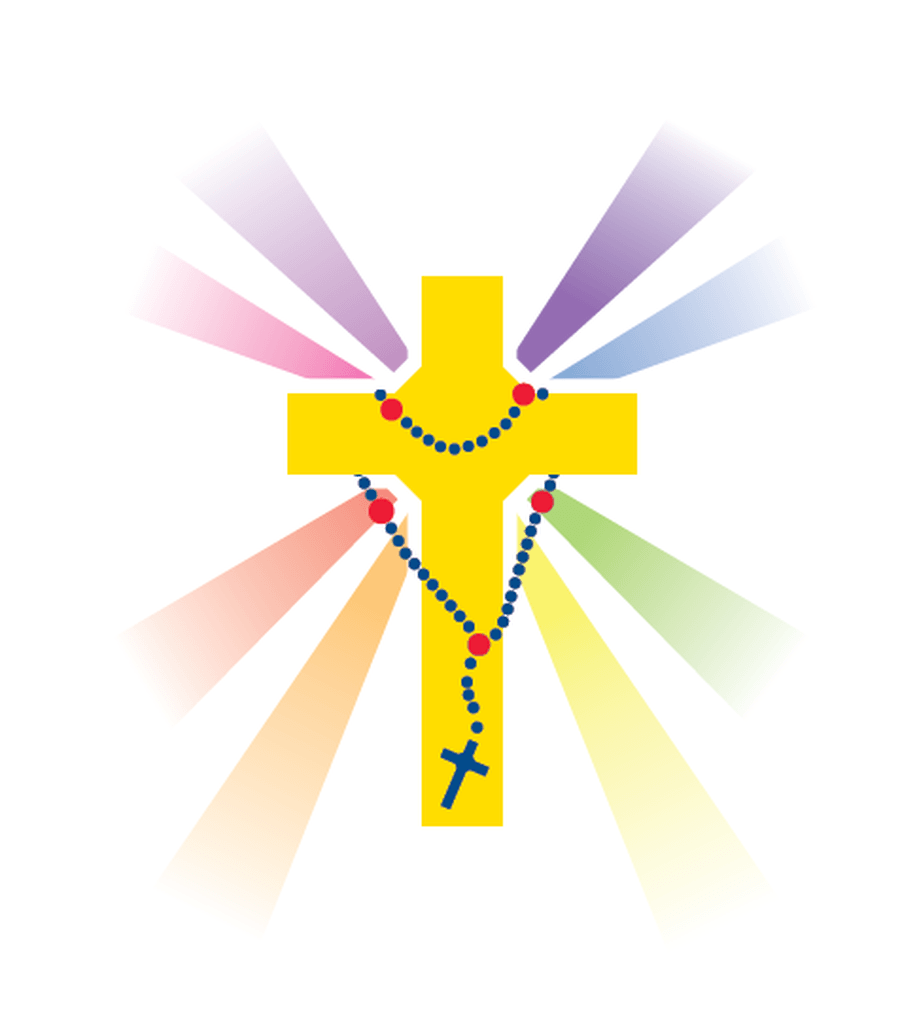 Our Lady Immaculate School is part of The Rosary Trust, a multi academy currently consisting of seven primary schools.The Trust aims to build a network of schools that will work together to provide a quality first Catholic education for all pupils.The Trust will form a collaborative non-hierarchical model of organisation where leadership is distributed and schools form an equal partnership.The individual character and uniqueness of each organisation within the Trust will be preserved with each school continuing to run with its own Principal, Head teacher or Head of School working closely with its own Local Governing Body.This will be strengthened by the formation of a Leadership Group where leaders will engage deeply with, learn from and support each other.Through collaboration the schools will benefit from opportunities such as: economies of scale, cross-school expertise, tailored support, being part of a larger community, school improvement, recruitment and retention, ITT, shared CPD and workforce development.Pupils will be at the heart of all that we do.Holy Family Primary School, Witham Our Lady Immaculate Catholic Primary School, ChelmsfordSt Clare's Catholic Primary School, Clacton on SeaSt Joseph's Catholic Primary School, DovercourtSt Pius X Catholic Primary School, ChelmsfordSt Teresa's Catholic Primary School, ColchesterSt Thomas Catholic More's Primary School, ColchesterThe Rosary Trust Website (https://www.therosarytrust.co.uk/)MembersRoleNameAppointment DateAppointed by whom?Resignation dateTerm of officeBusiness & Pecuniary interestsMeeting attendanceAttended     Out ofMeeting attendanceAttended     Out ofChairMrs Linda McSweeneyBishopDiocese Rt. Rev. Alan WilliamsBrentwood DioceseThe Bishop of Brentwood and the Brentwood Diocesan Trust are corporate members of the Academy Trust. The Bishop is the appropriate diocesan authority and canonical authority for the Academy Trust and its Schools. The Brentwood Diocesan Trust is the custodian trustee for all Diocesan land and assets subject to the authority of the Bishop. The Bishop has the right to appoint the Directors of the Academy Trust. There are no specific matters or interests to declare other than as a consequence of the usual authority exercised by the Bishop in respect of the Academy Trust and the Schools.Board of TrusteesBoard of TrusteesBoard of TrusteesBoard of TrusteesBoard of TrusteesBoard of TrusteesBoard of TrusteesBoard of TrusteesBoard of TrusteesChair of Trustees & Foundation GovernorMrs Linda McSweeney01/01/2019Brentwood DioceseRe-appointed 2nd termNone22Parish Priest & Foundation GovernorFr Martin Hardy01/09/2022Brentwood Diocese4 yearsNone12HeadteacherMrs Lesley Roche01/09/2019Headteacher OngoingNone22Foundation GovernorMr Mark Catchpole01/09/2021Diocese Brentwood4 years Mr Catchpole’s wife is Assistant Head at the school.Mr Catchpole’s daughter is a class teacher at the school.22Chair of  Premises, Health & Safety and Finance Chair of Audit & Foundation GovernorMr Neil Clark 25/06/2014Brentwood DioceseResigned from post July 202312Foundation GovernorMr James Johnson01/09/2022Brentwood Diocese4 years 22Foundation GovernorMr Richard Jowers01/09/2019Brentwood Diocese4 years Kingdom Facilities & Construction Ltd – close family relationship12Parent GovernorMr Luciano Iorio10/12/2021Elected by Parents4 yearsNone02Chair of Curriculum, Pupil & Personnel Related & Foundation GovernorMrs Catherine Shuttlewood26/06/2018Brentwood DioceseRe-appointed 2nd termNone22Parent GovernorMrs Meela Williams 28/02/2020Elected by Parents4 years None22Teacher GovernorMrs Meghan Baker09/12/2020Elected by StaffResigned from post July 2023None22Support Staff GovernorMrs Bernie Zielinski04/10/2019Elected by School StaffResigned from post September 2022None 01Support Staff GovernorMrs Ann Lee21/03/2023Elected by School StaffNone11Teacher GovernorMrs Maria Catchpole01/09/2023Elected by School StaffMrs Catchpole’s husband is Vice Chair and her daughter is a class teacher at the school22